Kochani zaczynamy kolejny tydzień nauki w domu.Jestem z Was dumna pracujecie wspanialeDziękuję kolejny raz Waszym rodzicom za zaangażowanie oraz za wszystkie wiadomości z pracami dziećmi.Na początek wszystkie osoby otrzymują oceną celującą (6) za pracę plastyczną „Wiosenne kwiaty”. Piękne kwiatki Poniedziałek 06.04.2020r. Temat: Umiemy postępować ze zwierzętami. EDUKACJA PRZYRODNICZAZadanie 1Elementarz odkrywców Podręcznik cz.3 strona 50 (niebieska papuga)Poproś rodziców o przeczytanie tekstu „Wściekły chomik” Odpowiedz ustnie na pytania:Jak miała na imię główna bohaterka opowiadania?Jakie zwierzątko było pod jej opieką?Co mogło być powodem niespodziewanej reakcji chomika?Jak dziewczynki zachowywały się do chomika? Czym to się skończyło?Czy chomik był wściekły? Jakie znaczenie może mieć słowo wściekły? W jakich sytuacjach zwierzęta, zazwyczaj przyjaźnie nastawione do ludzi, mogą zachowywać się agresywnie?Jak rozumiesz zdanie: Zwierzęta to nie zabawki?Dlaczego należy zachować ostrożność wobec zwierząt?Zadanie 2 Elementarz odkrywców zeszyt ćwiczeń strona 40 -41Wykonaj zadanie 1 2,3,4,5.6EDUKACJA POLONISTYCZNAZadanie 1Podręcznik strona 52-53 (niebieska papuga )Zadanie ustne: Wyszukaj w tekście 10 wyrazów, które zawierają dwuznak dz, Dz.  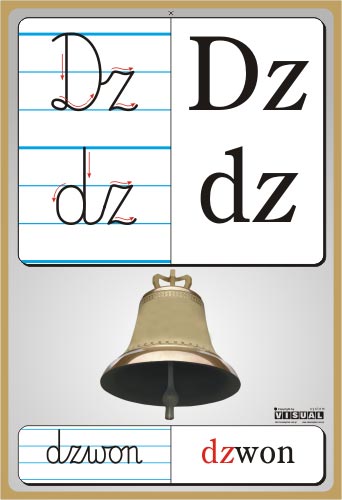 PAMIĘTAJ!!!!Dwuznak to znak składający się z dwóch składników, najczęściej dwóch liter, w języku polskim dwuznakami które do tej pory poznaliśmy są: sz, cz, ch, rz  za pomocą dwóch liter oznaczamy jedną głoskę!Zadanie 2 Podziel wyrazy na sylaby, głoski i litery. Uzupełnij tabelkę według wzorudzwonek			 rodzynkiwidzę			 sadządzbanek 		rdzaprzykład: dzwonek-   dzwo-nek (2 sylaby)	   dz-w-o-n-e-k  (6głosek) d-z-w-o-n-e-k  (7liter)Zadanie 3Przyjrzyj się, jak zapisuje się dwuznak dz, Dz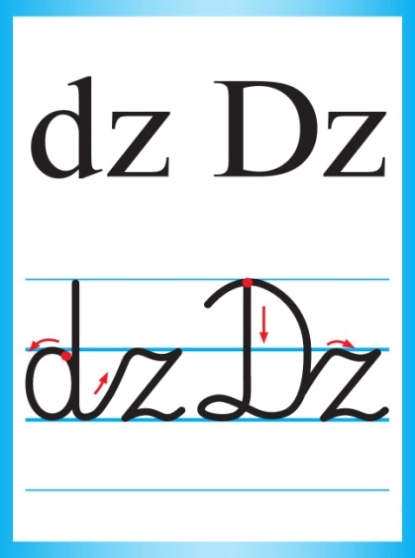 Obejrzyj  filmik z zapisem dwuznaku dz, Dz https://www.youtube.com/watch?v=_onNZ6oH2zMPoćwicz pisanie tego dwuznaku palcem po stole albo na plecach Rodzica Zadanie 4Zeszyt ćwiczeń (biała papuga) strona 42-43. Wykonaj zadania na stronie 42-43.EDUKACJA PLASTYCZNANarysuj swoje zwierzątko  ZAJĘCIA DODATKOWEPodręcznik strona 52-53 (niebieska papuga )Przeczytaj 3 razy czytankę. BRAWO !!!!!Kolejny dzień nauki w domu za nami Jestem z Was dumna. Milena Ruta DZISIAJ NIC PAŃSTWO NIE WYSYŁACIE MIŁEGO DNIA sylabygłoskiliterydzwonek267widzęsadząbardzorodzynkidzbanekrdza